CE2 Mathématiques : géométrie							Mgéom  L10 p 1 / 4L10 Reproduire des figures à partir d’un modèleCherchonsPendant son exposé sur les suricates, Soraya propose à ses camarades le dessin de l’animal dont elle a préparé le modèle.Voici trois reproductions réalisées par ses camarades :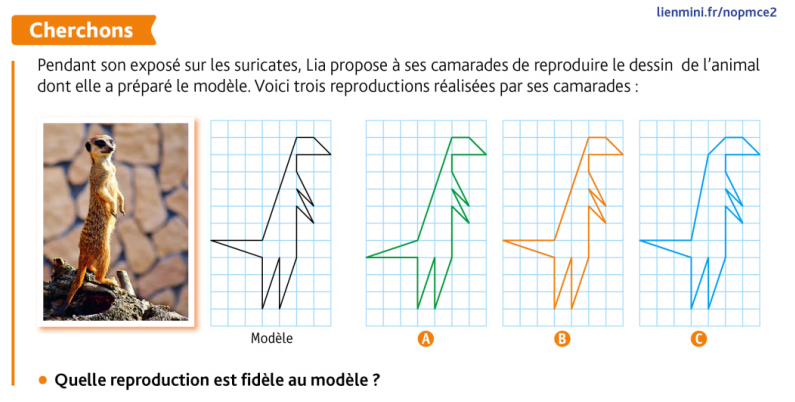 Quelle reproduction est fidèle au modèle ? ---------------------------------------------------------------------------------------------------------------------L10.  Reproduire des figures à partir d’un modèle ---------------------------------------------------------------------------------------------------------------------CE2 Mathématiques : géométrie							Mgéom  L10 p 2 / 4 --------------------------------------------------------------------------------------------------------------------- Exercice 2 : Reproduis les figures. ---------------------------------------------------------------------------------------------------------------------CE2 Mathématiques : géométrie							Mgéom  L10 p 3 / 4TRAVAIL AVEC LE LOGICIEL GEOGEBRA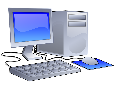 1 / Avant de commencer regarde les petites animations suivantes1er Construire un point et une droitehttps://player.vimeo.com/external/324992580.hd.mp4?s=d773c38986e6b3999708dab59a1f81b893e123da&profile_id=1752ème Construire une droite et un segmenthttps://player.vimeo.com/external/324992623.hd.mp4?s=40a6c81a25833da8820ecd7950534a8363dad590&profile_id=1753ème Mettre une grillehttps://player.vimeo.com/external/324992553.hd.mp4?s=72b13620d3a7948e87e39beef7f80dd9d9d782fb&profile_id=1754ème Effacer ou supprimer un objethttps://player.vimeo.com/external/324992660.hd.mp4?s=ad50fd301ec5412b1799710561b6276beaed3a41&profile_id=1755ème Tracer un cerclehttps://player.vimeo.com/external/324992674.hd.mp4?s=54d836ab63624b84503aaa28876e8caea30b90c0&profile_id=1752 / Je te propose maintenant de reproduire des figures avec le logiciel GeogebraIl faut ouvrir  avec l’ordinateur le fichier L10 Reproduire des figures à partir d’un modèle, puis double-cliquer sur exrcice1.ggb, le logiciel Geogebra s’ouvre en faisant apparaitre l’exercice 1.Remarque ne pas sauvegarder le travail une fois terminé --------------------------------------------------------------------------------------------------------------------- Exercice 3 : Reproduis la figure.CE2 Mathématiques : géométrie							Mgéom  L10 p 4  / 4 --------------------------------------------------------------------------------------------------------------------- --------------------------------------------------------------------------------------------------------------------- ---------------------------------------------------------------------------------------------------------------------TRAVAIL AVEC LE LOGICIEL GEOGEBRAIl faut ouvrir  avec l’ordinateur le fichier L10 Reproduire des figures à partir d’un modèle, puis cliquer sur exrcice1.ggb, le logiciel Geogebra s’ouvre en faisant apparaitre l’exercice 3.Remarque ne pas sauvegarder le travail une fois terminé Pour reproduire une figure sur du papier quadrillé ou du papier pointé, on place d’abord les sommets en comptant les carreaux. Ensuite, on trace les segments à la règle. Pour reproduire une figure sur du papier quadrillé ou du papier pointé, on place d’abord les sommets en comptant les carreaux. Ensuite, on trace les segments à la règle.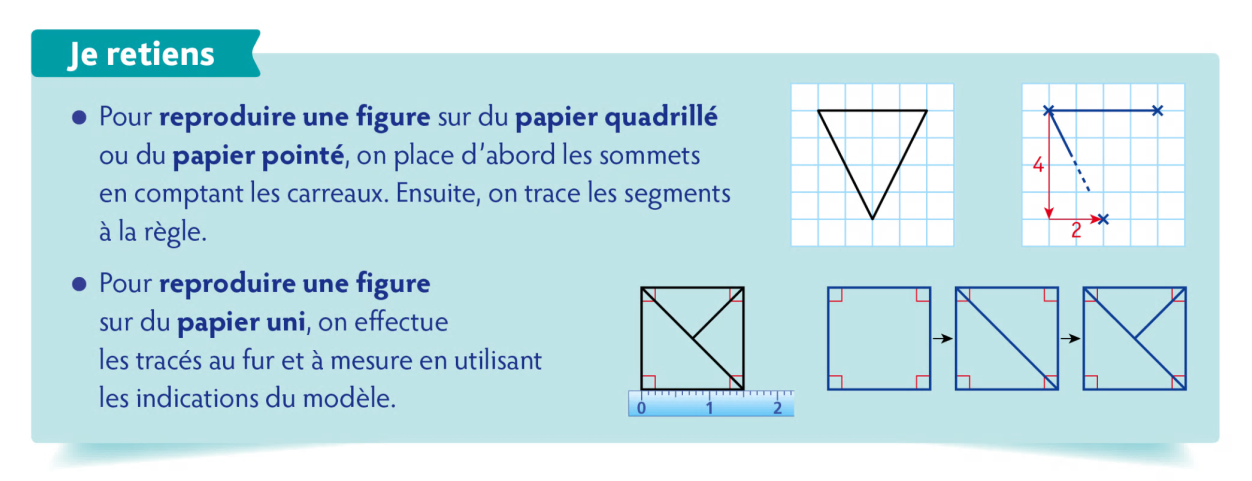  Pour reproduire une figure sur du papier uni, on effectue les tracés au fur et à mesure en utilisant les indications du modèle.Reproduire des figures sur du papier quadrillé ou pointé Exercice 1 : Reproduis les figures.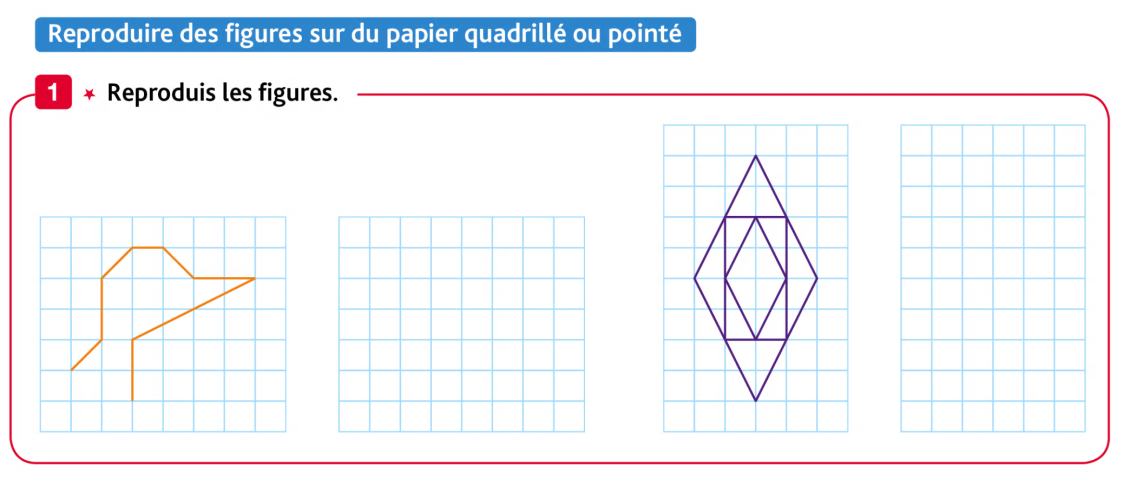 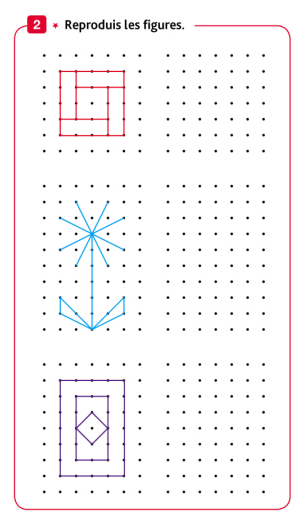 Tu vas utiliser les éléments suivants :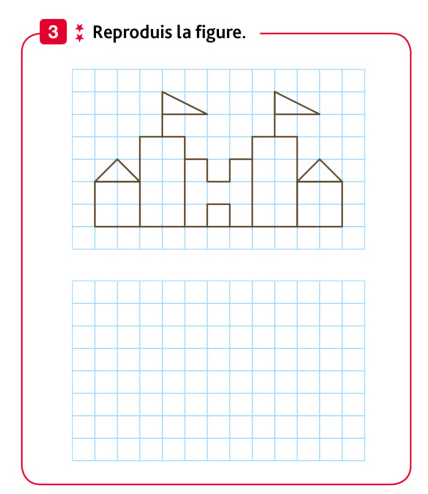 Essai 1Essai 2Essai 3Reproduire des figures sur du papier uni Exercice 4 : Reproduis la figure sur du papier uni (utilise, la règle et l’équerre).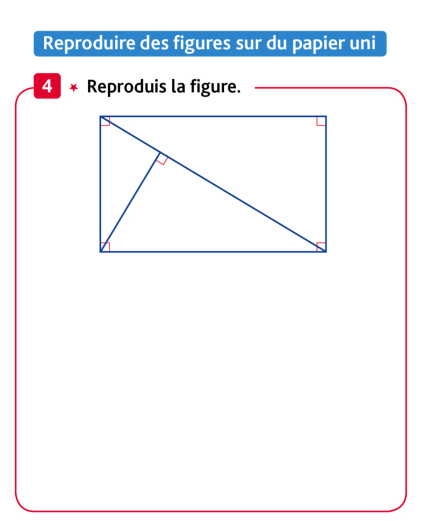  Exercice 5 : Reproduis la figure en t’aidant des indications.ABCD est un rectangle. AB= 8 cm ; BC = 6 cm.M est le milieu de [AD], I est le milieu de [BC].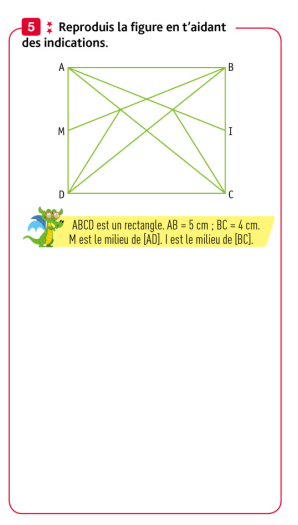 